Игра — развлечение«В мире сказок» (по сюжетам русских народных сказок)В пятницу, 21.10.2017г., в гости к детям подготовительных к школе групп пришла Бабушка-Загадушка.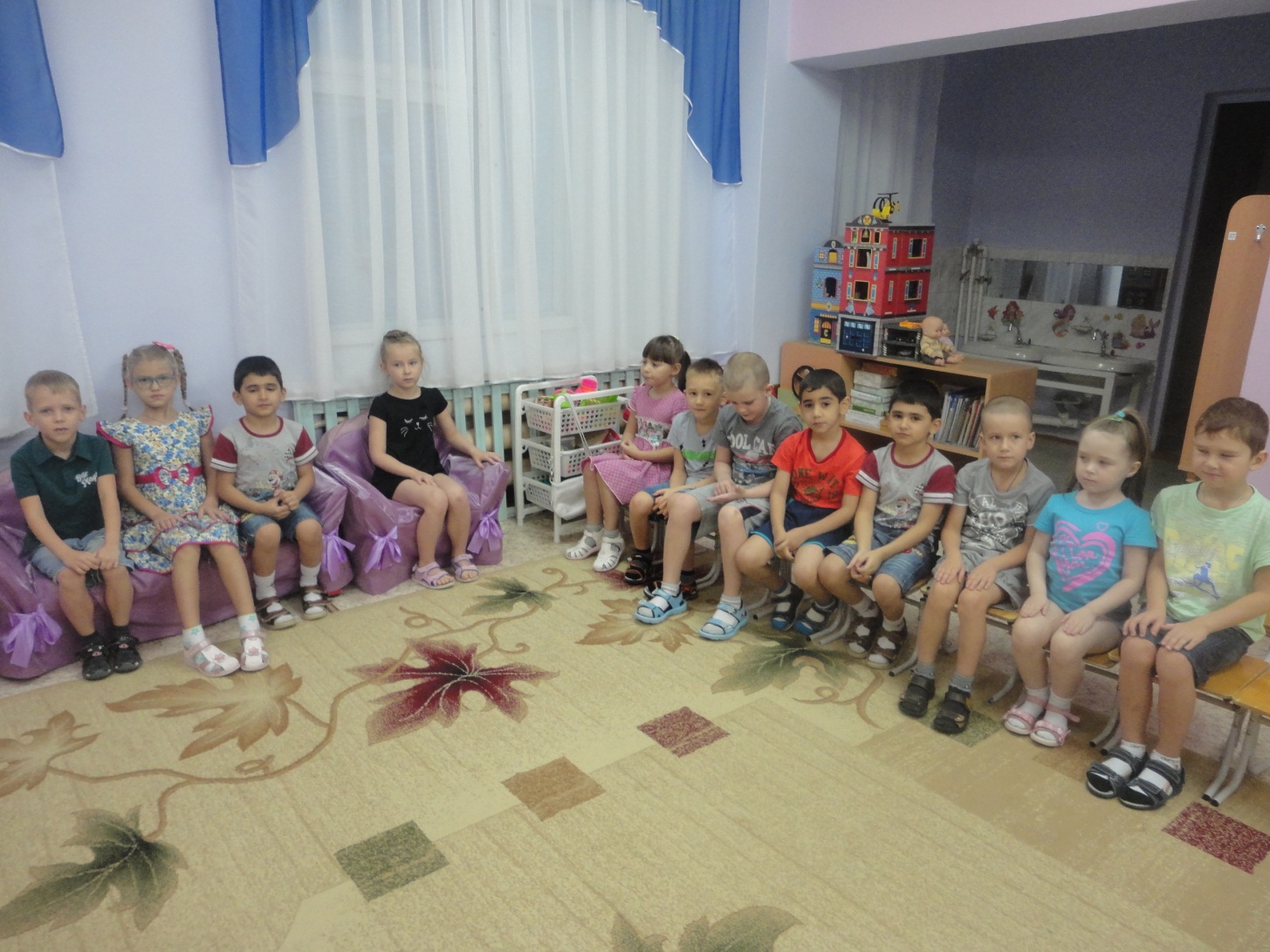 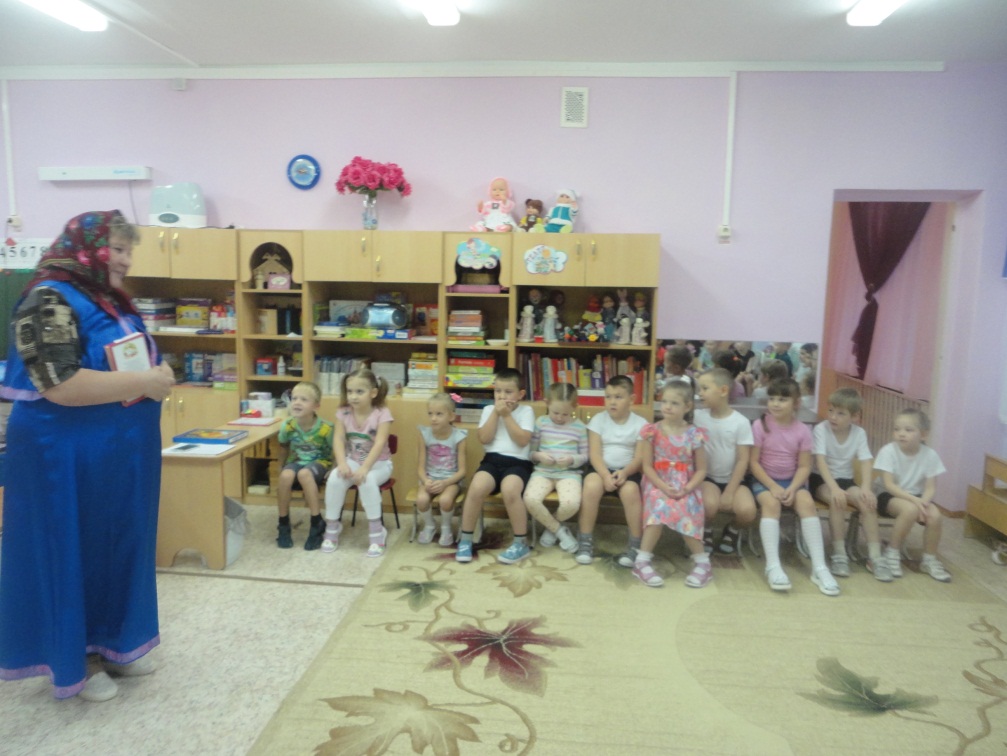 Все садитесь рядкомПоиграем ладкомПриготовьте ушки, глазкиПопадем мы с вами в сказку.Я-Бабушка-Загадушка,Люблю петь и плясать,В игры разные играть.А еще загадкиОх, люблю я загадать.Первое задание:  Игра « Угадай мелодию» (угадай, из какого мультфильма мелодия)Второе задание:  Игра «Отгадай сказку»  (нужно отгадать название сказки)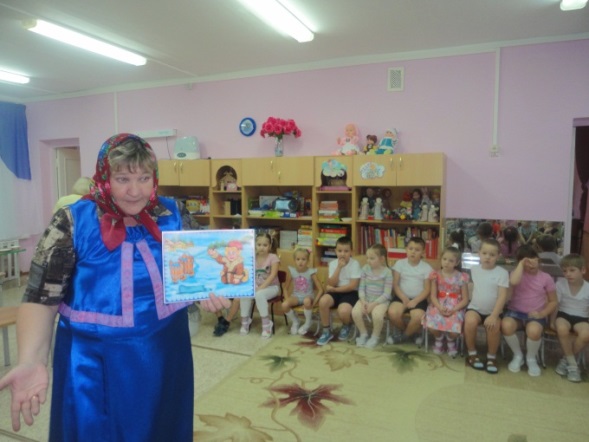 «Сказка — ложь, да в ней намёк. Добрым молодцам — урок»Дети показывали свою сообразительность в отгадывании загадок с хитринкой.Следующее задание Игра «Пазлы»: Все загадки отгадали и героев вы узнали. Но в сказке не один герой, вы немножко поищите — всех героев покажите. 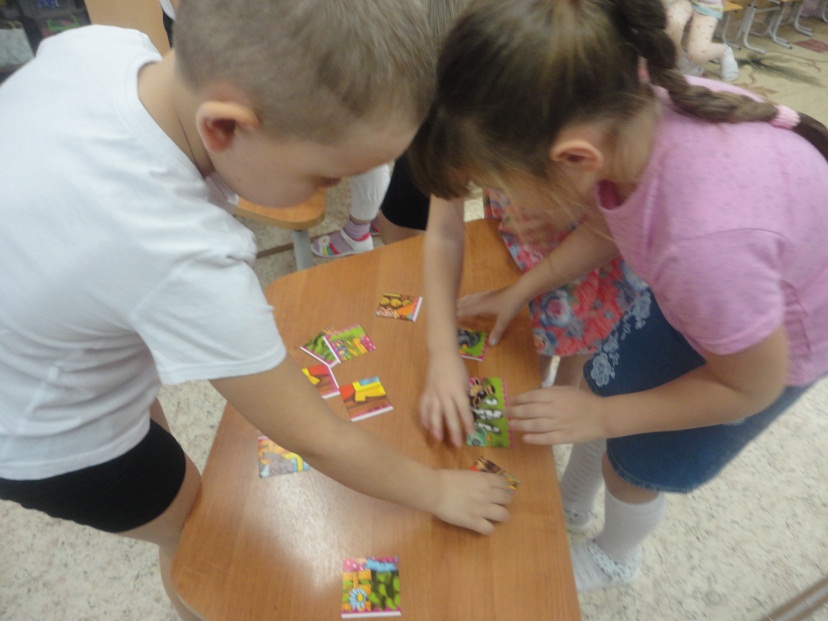 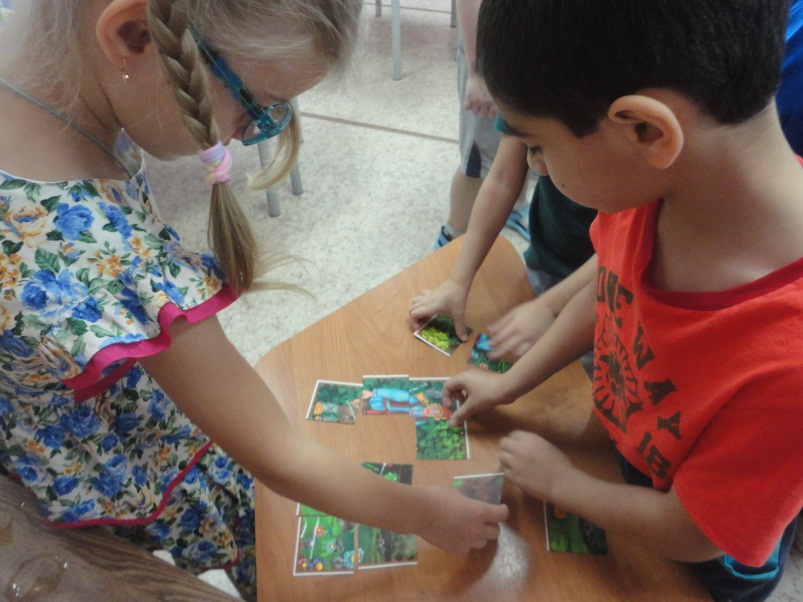 В заключение дети поиграли в игру «Покажи героя сказки»- пантомима ( детям даётся название сказки и они должны изобразить героя сказки )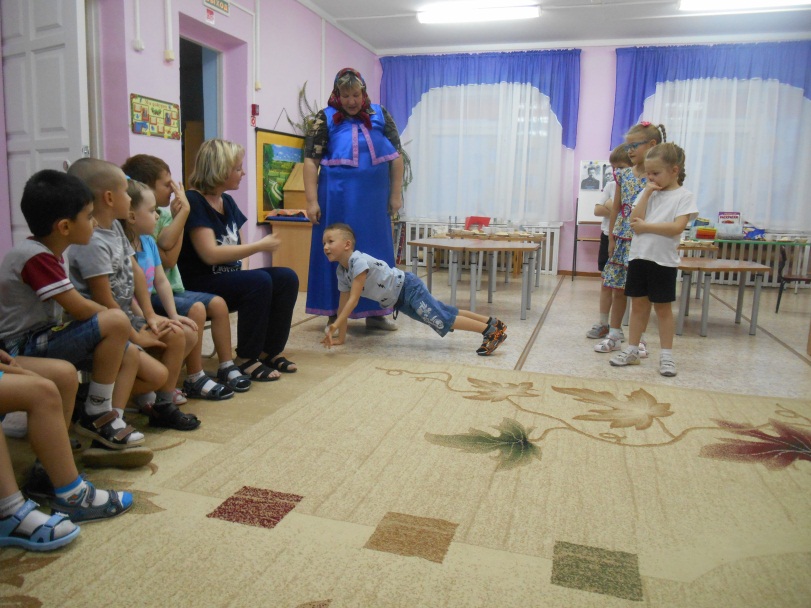 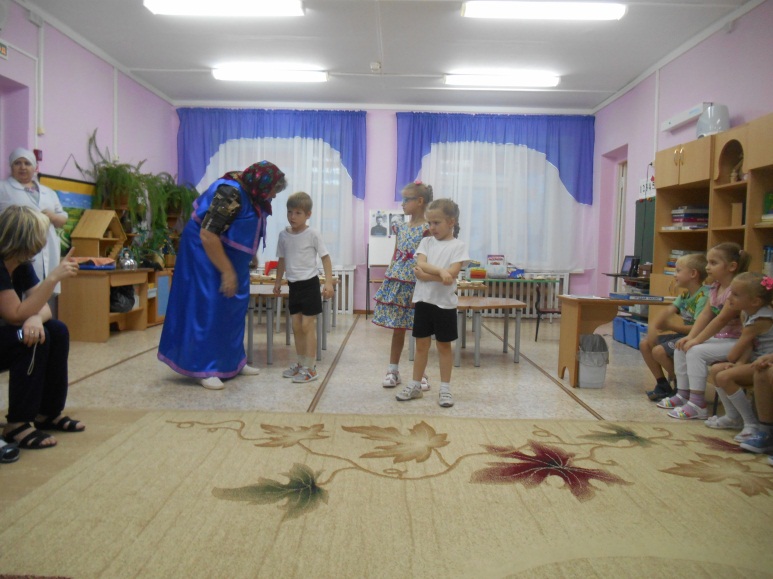 Дети с радостью выполняли все задания. Все ребята, молодцы! Хоть сейчас на сцену!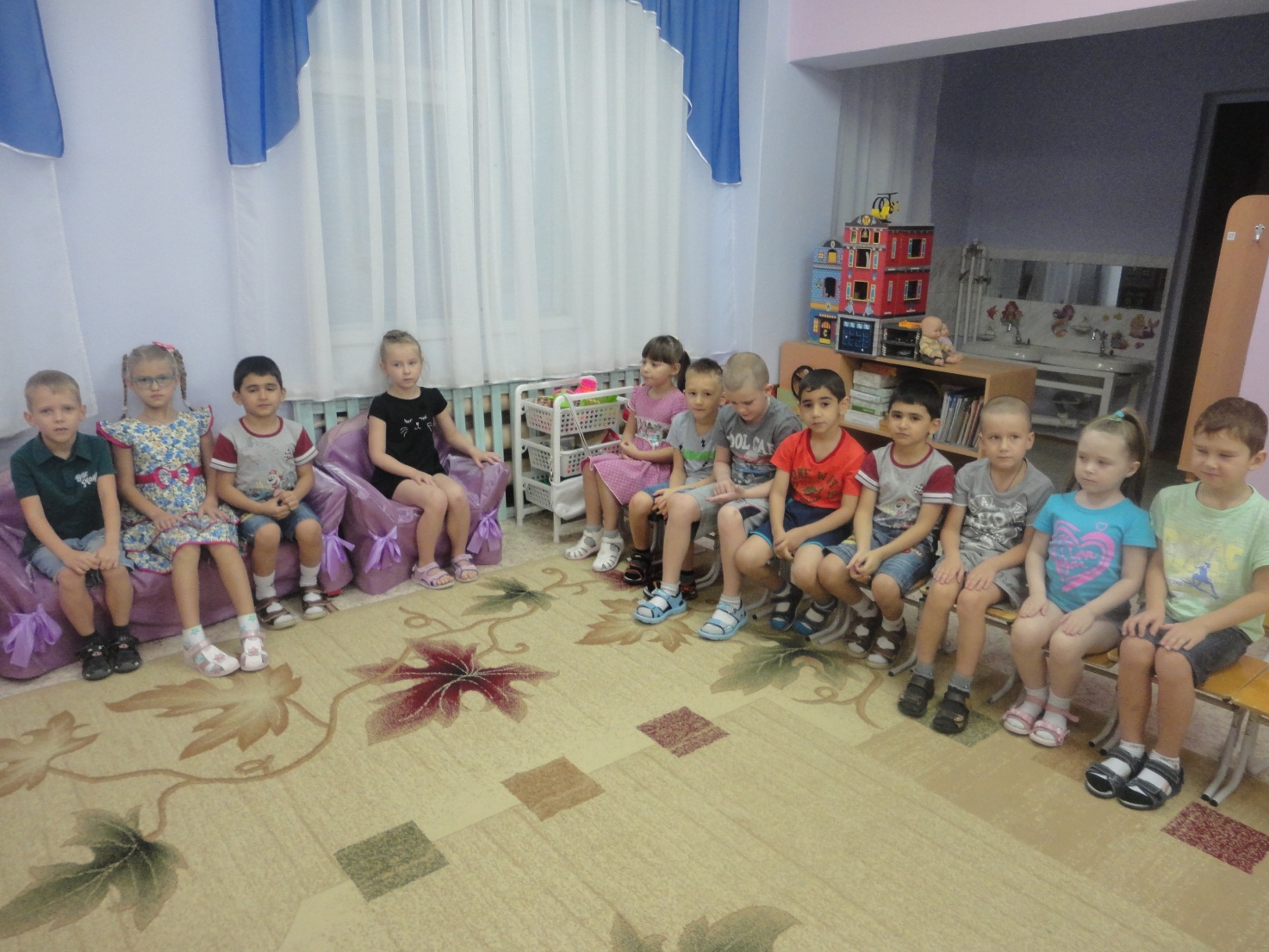 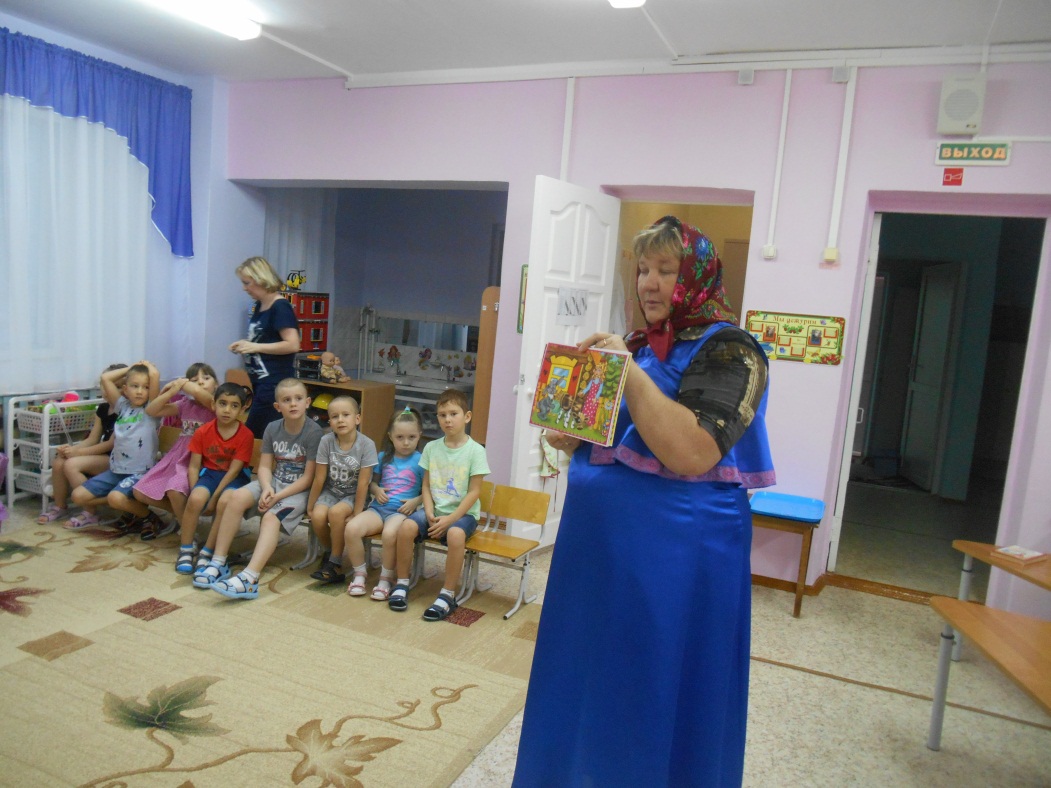 Уходя, Бабушка-Загадушка подарила детям книгу с загадками.Все присутствующие остались довольными от участия в таком интересном мероприятии. Отрадно было наблюдать за тем, что мы не увидели ни одного равнодушного ребенка, значит, игра — развлечение удалась. Дети получили массу положительных эмоций. Подготовила: Горбунова Татьяна АркадьевнаВоспитатель МАДОУ «Умка»